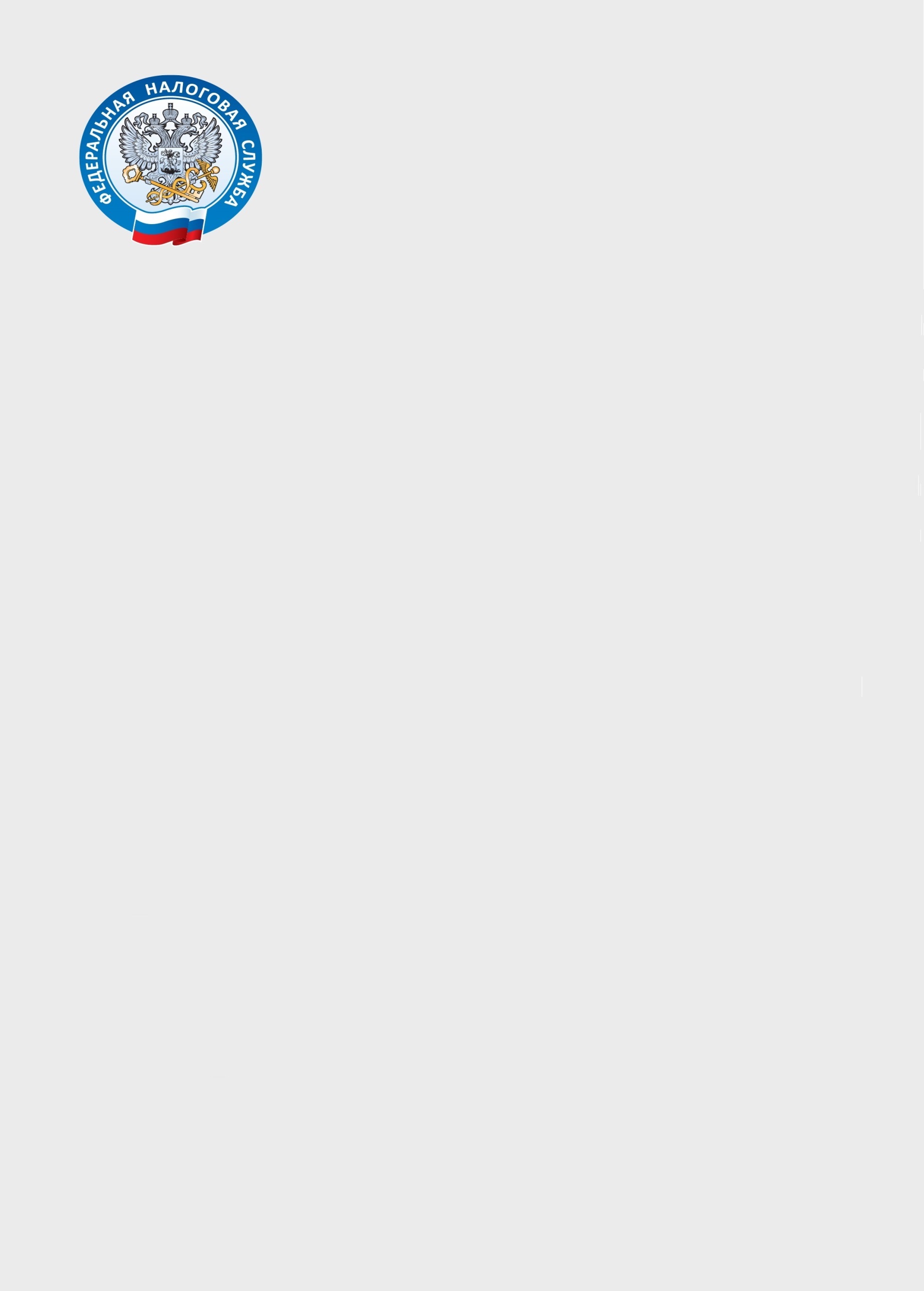           Управлением Федеральной налоговой службы по Приморскому краю (далее - Управление) в целях оперативного мониторинга экономической и социальной ситуации, связанной с распространением коронавирусной инфекции, создан региональный ситуационный центр (РСЦ).           Региональный ситуационный центр, созданный на базе Управления, осуществляет ежедневный сбор и мониторинг информации, в том числе по обращениям налогоплательщиков, о рисках возникновения экономических и социальных проблем, связанных с распространением коронавирусной инфекции, с целью оперативного принятия управленческих решений в рамках своей компетенции.           Руководителем РСЦ является заместитель руководителя УФНС России по Приморскому краю Ян Надежда Владимировна, тел. +79147919044, 8 (423) 241-19-45.           Заместителем руководителя РСЦ является начальник аналитического отдела УФНС России по Приморскому краю Смольников Евгений Вадимович, тел. +79147917563, 8 (423) 241-12-50.           Электронный почтовый ящик для направления обращений и предложений: r2500@nalog.ru